ДЕНЬ УКРАЇНСЬКОЇ МОВИ ТА ПИСЕМНОСТІ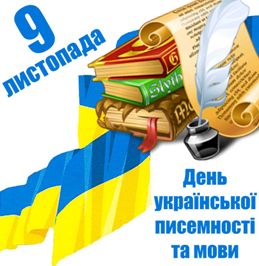 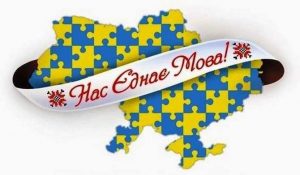 З метою популяризації української писемності та мови серед учнів та учнівської молоді, формування й реалізації мовної політики з консолідації спільних зусиль навколо ідеї українського національного відродження 8-9 листопада 2020 року в закладах загальної середньої освіти рекомендуємо  провести тематичні заходи:участь у Всеукраїнському  радіодиктанті національної єдності Тиждень української писемності та мови [Електронний ресурс]. – Режим доступу: https://pon.org.ua/novyny/8231-radodiktant-naconalnoyi-yednost-vdbudetsya-z-novovvedennyami.html;мовознавчі афіші «Вивчай! Знай! Рідну мову люби, поважай!»;квести «Мова – душа народу»;інтелектуальні ігри-конкурси знавців української мови: «Мово українська, мово солов’їна!», «З витоків української писемності»;літературно-музичні композиції, усні журнали, виховні години та позанавчальні заходи «Слово рідне, мово рідна, хто вас забуває…», «Вертайся, рідна мово, у серце народу, у душу Вкраїни», «Сторінками української писемності», «Любіть Україну і мову її солов’їну», «Мова – духовне багатство народу», «Нащадки Кирила і Мефодія», «Чистота мови – чистота душі», «О слово рідне, хто без тебе я?», «Диво калинове – чари барвінкові», «Буду я навчатись мови золотої…»;відеолекторії  «Історія української писемності»;мовознавчі двобої «За Україну, за її мову!..”;вікторини: «Мови велич і краса», «Мово наша солов’їна», «Що я знаю про рідну мову»;брейн-ринги: «Знавці української мови», «Турнір красномовців»;виготовлення лепбуків «9 листопада – День писемності та мови»;рекламні проєкти «Обирай українську»;книжкові дефіле «Мово моя солов’їна»;конкурси на кращу авторську поезію «Наша мова калинова» та на краще декламування віршів про мову;огляд тематичних виставок художньої, наукової та публіцистичної літератури про українську словесність: «Слова… У вас мудрість вічна і любов жива», «Душа народу бринить у слові»;перегляд мультимедійних презентацій та відеороликів: «З витоків української писемності», «Світлиця слова у безмежжі часу», «Ну що б, здавалося, слова…», «Розвиток української мови», «Життєпис Преподобного Нестора Літописця», «Тернистий шлях української мови»;конкурси малюнків і стіннівок до Дня української писемності та мови.Рекомендуємо добірку корисних та цікавих матеріалів, які допоможуть провести свято:9 цікавих фактів про українську мову[Електронний ресурс]. – Режим доступу: https://mamabook.com.ua/cikavi-faktu-pro-movu/ (Дата звернення 20.10.2020);Виховний захід на тему «День української писемності та мови»[Електронний ресурс]. – Режим доступу: https://naurok.com.ua/vihovna-godina-den-ukra-nsko-pisemnosti-ta-movi-31460.html (Дата звернення 20.10.2020);Виховна година «Шануй мову калинову» (до дня української писемності і мови)[Електронний ресурс]. – Режим доступу: http://vukm.com.ua/vihovna-godina-shanuy-movu-kalinovu-do-dnya-ukrayinskoyi-pisemnosti-i-movi/ (Дата звернення 20.10.2020);День української писемності та мови: добірка матеріалів з Бібліотеки «На Урок»[Електронний ресурс]. – Режим доступу: https://naurok.com.ua/post/den-ukra-nsko-pisemnosti-ta-movi-dobirka-materialiv-z-biblioteki-na-urok (Дата звернення 16.10.2020);ВИХОВНИЙ ЗАХІД ДО ДНЯ УКРАЇНСЬКОЇ ПИСЕМНОСТІ ТА МОВИ В 1 КЛАСІ НАША МОВА – МОВА УКРАЇНСЬКА[Електронний ресурс]. – Режим доступу: https://vseosvita.ua/library/vihovnij-zahid-do-dna-ukrainskoi-pisemnosti-ta-movi-v-1-klasi-nasa-mova-mova-ukrainska-102766.html (Дата звернення 16.10.2020);Усний журнал до Дня української писемності та мови[Електронний ресурс]. – Режим доступу: https://erudyt.net/vixovni-zaxodi/den-ukrajinskoji-pysemnosti-ta-movy/usnyy-zhurnal-do-dnia-ukrains-koi-pysemnosti-ta-movy.html#more-9906 (Дата звернення 16.10.2020);Мово моя українська. Квест для учнів 5-9 класів[Електронний ресурс]. – Режим доступу: https://erudyt.net/navchalni-predmety/ukrainska-mova-ta-literatura/movo-moya-ukrayins-ka-kvest-dlia-uchniv-5-9-klasiv.html#more-8675 (Дата звернення 16.10.2020);Літературно-музична композиція до Дня української писемності й мови (5-9 класи)[Електронний ресурс]. – Режим доступу: https://erudyt.net/vixovni-zaxodi/den-ukrajinskoji-pysemnosti-ta-movy/literaturno-muzychna-kompozytsiia-do-dnia-ukrains-koi-pysemnosti-movy-5-9-klasy.html#more-8559 (Дата звернення 16.10.2020);Інтелектуальна гра-конкурс знавців української мови «Мово українська, мово солов’їна» (до Дня української писемності та мови)[Електронний ресурс]. – Режим доступу: https://erudyt.net/vixovni-zaxodi/den-ukrajinskoji-pysemnosti-ta-movy/intelektual-na-hra-konkurs-znavtsiv-ukrains-koi-movy-movo-ukrains-ka-movo-solov-ina-do-dnia-ukrains-koi-pysemnosti-ta-movy.html#more-8538 (Дата звернення 16.10.2020);Мовознавчий турнір «Мова єднає всіх» (7-8 класи).[Електронний ресурс]. – Режим доступу: https://erudyt.net/vixovni-zaxodi/den-ukrajinskoji-pysemnosti-ta-movy/movoznavchy-turnir-mova-yednaye-vsikh-7-8-klasy.html#more-8536 (Дата звернення 16.10.2020);Презентація на тему: «День української писемності і мови».[Електронний ресурс]. – Режим доступу: https://erudyt.net/vixovni-zaxodi/den-ukrajinskoji-pysemnosti-ta-movy/prezentatsiya-na-temu-den-ukrajinskoji-pysemnosti-i-movy.html#more-5287 (Дата звернення 16.10.2020);Підпис наявний в оригіналіМетодист з виховної роботинавчально-методичного відділукоординації освітньої діяльності та професійного розвитку Сумського ОІППОТ.В. Блужан